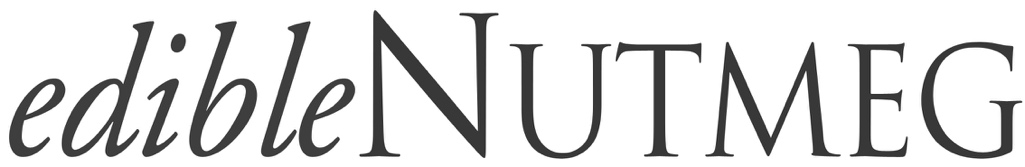 Subscription FormEdible Nutmeg is a seasonal publication, dedicated to supporting and promoting the local food and farm community of western Connecticut. Whether it's current events, seasonal recipes, or stories on local food people, products, and establishments, Edible Nutmeg endeavors to bring the best of Connecticut's regional food community to the reader.Subscribers provide the foundation for that mission and are crucial to its success, so thank you for your support! New issues are delivered directly to subscribers' doors, prior to their arrival in stores and newsstands.Spring issue - arrives late MarchSummer issue - arrives late JuneFall issue - arrives late SeptemberWinter issue - arrives early DecemberA one year subscription is $28. Checks should be made out to Edible Nutmeg and mailed to:Edible NutmegP.O. Box 222Washington Depot, CT 06794NameAddressCityZIPEmail AddressPhone